Balatonszepezd Község Önkormányzata Polgármesterétől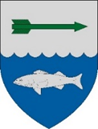 8252 Balatonszepezd, Árpád u. 27. Telefon: 87/468-000E-mail: hivatal@balatonszepezd.hu ___________________________________________________________________________Ügyiratszám: BSZ/835-1/2022.MEGHÍVÓBalatonszepezd Község Önkormányzata Képviselő-testülete nyilvános ülést tart, melyre ezúton tisztelettel meghívom.Az ülés kezdete: 	2022. július 22. (péntek) 730 óraAz ülés helye:  		Balatonszepezd, Községháza – földszinti tárgyaló8252 Balatonszepezd, Árpád u. 27.NAPIREND:1) 	Döntés az önkormányzat 2022. évi költségvetési működési tartalékának felhasználásáról  Előterjesztő: Bíró Imre polgármester2) 	Döntéshozatal a Központi Strand villamosmérőhelyeinek korszerűsítése tárgyábanElőterjesztő: Bíró Imre polgármester3) 	Döntés az Andrónyi Bt-vel kötött bérleti szerződés megszüntetéséről (Szép Kávézó)Előterjesztő: Bíró Imre polgármester4) 	Pályázat kiírása önkormányzati tulajdonú bisztró hasznosítására (SZÉP Bisztró)Előterjesztő: Bíró Imre polgármester5) 	A strandi büfékre kötött bérleti szerződések módosításaElőterjesztő: Bíró Imre polgármester6) 	A Balatonszepezd belterület 378 és 379 hrsz. utak besorolásaElőterjesztő: Bíró Imre polgármester7) 	A 2020. évi kincstári ellenőrzés utóellenőrzéséről készült jelentés megtárgyalásaElőterjesztő: Bíró Imre polgármesterVegyes ügyekA napirendi pontokra vonatkozó írásos előterjesztéseket mellékelten megküldöm.Kérem, hogy az ülésen részt venni szíveskedjen.Balatonszepezd, 2022. július 19.                  Bíró Imre polgármester